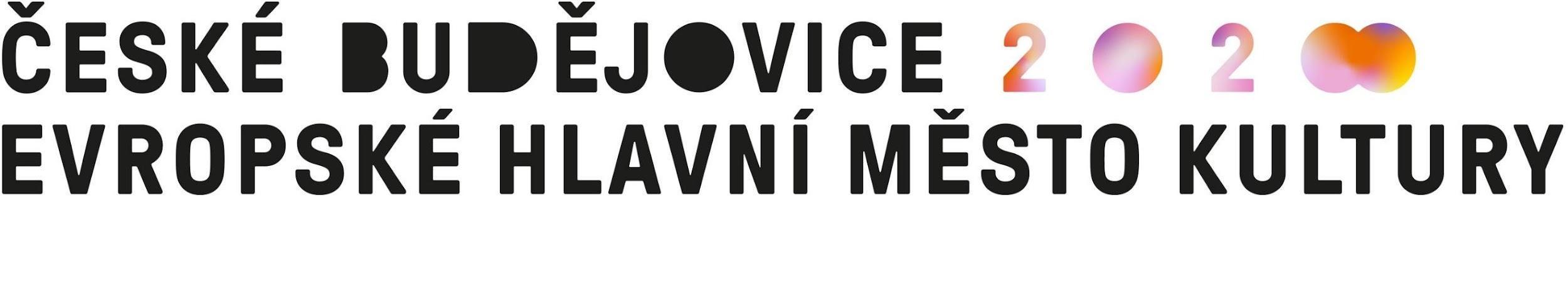 ODBĚRATEL: České Budějovice – Evropské hlavní město kultury, z.ú.                         Nám. Přemysla Otakara II. 1/1                        370 01 České Budějovice                        IČ: 19311052	          DIČ: CZ19311052				DODAVATEL: 	Kateřina KorychováU lázní 451/5, 142 00 PrahaIČO: 17764513					Platnost objednávky do: 	30.11.2023					Termín dodání:			30.11.2023Místo dodání:Forma úhrady: 		 	bankovním převodemPředmět objednávky:								správa sociálních sítí aktualizace informací na webu Budějovice 2028 spolupráce a koordinace dodavatelů komunikace s médiitvorba tiskových zprávCena 290 Kč/hod. Fakturace dle odpracovaných hodin. Celková cena uvedené na objednávce je maximální.Cena celkem:									150 000,- CZKDatum vystavení objednávky: 1. 9. 2023Vystavil: Barbora GenyPřijetí objednávky dodavatelem dne 1. 9. 2023………………………………………………………………………								podpis dodavatele